Проект внесен Главой муниципального образования «Краснинский район» Смоленской области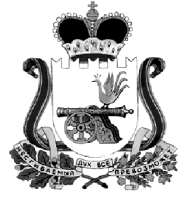 КРАСНИНСКАЯ РАЙОННАЯ ДУМАРЕШЕНИЕот _______ 2023 года                                                                                                        № ___В целях урегулирования земельных отношений на территории муниципального образования «Краснинский район» Смоленской области, на основании пункта 2.2 Постановления Администрации Смоленской области от 27.01.2014 №18  «Об утверждении Положения о порядке определения размера арендной платы за земельные участки, государственная собственность на которые не разграничена, предоставленные в аренду без проведения торгов, на территории Смоленской области», руководствуясь статьями 2, 39.7, 65 Земельного кодекса Российской Федерации, Федеральным законом от 25.10.2001  №137 «О введении в действие Земельного кодекса Российской Федерации, Приказом Федеральной службы государственной регистрации кадастра и картографии от 10 ноября 2020 № П/0412 «Об утверждении классификатора видов разрешенного использования земельных участков», Уставом муниципального образования «Краснинский район» Смоленской области, и рассмотрев обращение Администрации муниципального образования «Краснинский район» Смоленской области, Краснинская районная Дума  РЕШИЛА:1. Внести в решение Краснинской районной Думы от 31.05.2022 №16 «Об утверждении размеров ставок  арендной платы за использование земельных участков, государственная собственность на которые не разграничена, или  находящиеся в муниципальной  собственности муниципального  образования «Краснинский район» Смоленской области на территории муниципального образования «Краснинский район» Смоленской области по видам разрешенного использования»следующие изменения: пункт 3 приложения к решению Краснинской районной Думы от 31.05.2022 №16 изложить в следующей редакции: 2) пункт 7исключить. 2. Настоящее решение подлежит официальному опубликованию в газете «Краснинский край» и вступает в законную силу с 01.01.2024 года.Председатель                                           Глава муниципального образования                         Краснинской районной Думы               «Краснинский район»                                                                   Смоленской области______________ И.В. Тимошенков          _____________ С.В. АрхипенковО внесении изменений  в решение  Краснинской районнойДумы от 31.05.2022 №16«Об утверждении размеров ставок  арендной платы за использование земельных участков, государственная собственность на которые не разграничена, или  находящиеся в муниципальной  собственности муниципального  образования «Краснинский район» Смоленской области на территории муниципального образования «Краснинский район» Смоленской области по видам разрешенного использования»	№ п/п1.Земельные участки, государственная собственность на которые не разграничена, по видам разрешенного (функционального) использования земель и категориям арендаторовСтавка арендной платы (в процентах от кадастровой стоимости земельного участка)Ставка арендной платы (в процентах от кадастровой стоимости земельного участка)Ставка арендной платы (в процентах от кадастровой стоимости земельного участка)№ п/п1.Земельные участки, государственная собственность на которые не разграничена, по видам разрешенного (функционального) использования земель и категориям арендаторовКраснин-ское городское поселениеГусинское сельское поселениесельские поселения района 1.2.3.4.5.3.Земельные участки, отнесенные к землям в составе зон сельскохозяйственного использования в землях населенных пунктов и предоставленные для сельскохозяйственного производства0,30,30,3№ п/п1.Земельные участки, государственная собственность на которые не разграничена, по видам разрешенного (функционального) использования земель и категориям арендаторовСтавка арендной платы (в процентах от кадастровой стоимости земельного участка)Ставка арендной платы (в процентах от кадастровой стоимости земельного участка)Ставка арендной платы (в процентах от кадастровой стоимости земельного участка)№ п/п1.Земельные участки, государственная собственность на которые не разграничена, по видам разрешенного (функционального) использования земель и категориям арендаторовКраснин-ское городское поселениеГусинское сельское поселениесельские поселения района 1.2.3.4.5.7.Земельные участки под жилыми домами0,50,40,25